Лаб. 3. Изучение последовательного  и параллельного соединения проводниковЦель работы: экспериментально изучить законы последовательного и параллельного соединения проводников.Оборудование: источник тока, два проволочных резистора, амперметр, вольтметр, ключ замыкания тока, реостат, комплект соединительных проводников.
Законы последовательного соединения проводников: Произвести  расчёт, используя  данные внесённые в таблицу.№1
U=U1+U2, R=R1+R2, U1/U2=? R1/R2=? Сравнить :  U1/U2=R1/R2
Схема электрической цепи показана на рисунке.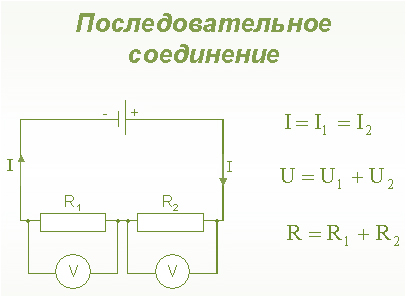 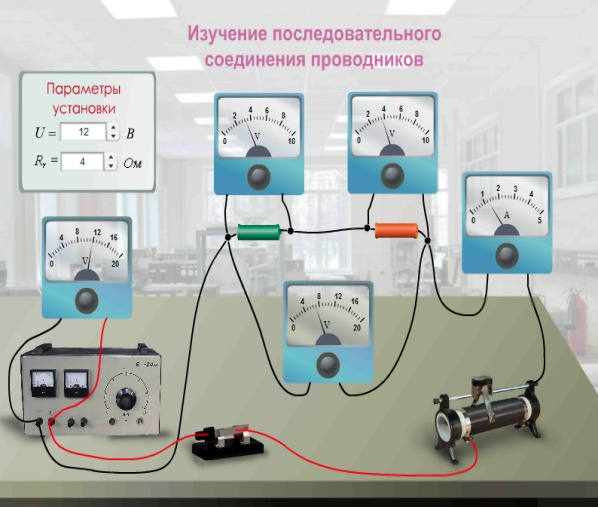 
Составим таблицу для записей результатов измерений и вычислений.Таблица№1Вывод.№1
Законы параллельного соединения проводников.Произвести  расчёт, используя  данные внесённые в таблицу.№2
I=I1+I2,1/R=?1/ R1=?1/ R2=?Сравнить:1/R=1/R1+1/R2, I1/ I2= R2/R1
Схема электрической цепи. 
Таблица№2.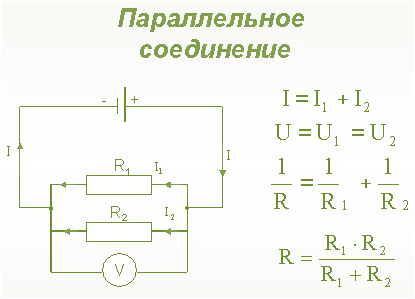 Вывод.№2
Вывод общий: опытным путем подтверждена справедливость законов последовательного и параллельного соединения проводников. Домашняя работ:Ответить на вопросы вопросы1. Почему последовательное соединение потребителей практически не используют в бытовой электропроводке?2. Чему равно сопротивление участка цепи из N одинаковых резисторов сопротивлением R1 каждый, соединенных последовательно?IАU1 ВU2 ВU ВR1 ОмR2 ОмR ОмU1/U2R1/R212,52,5?22,5???U1 ВU2 ВU3 ВI1 АI2 АI3, АR1 ОмR2 ОмR Ом I1/ I2 R2/R1 0,22210,8?4,77,34,7??